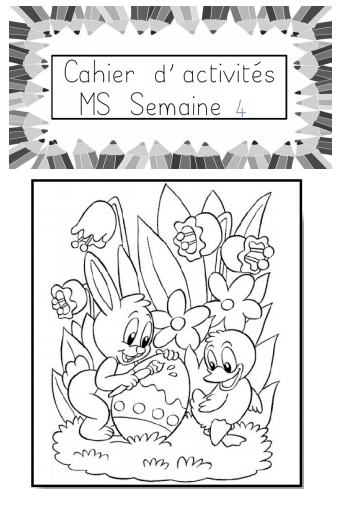 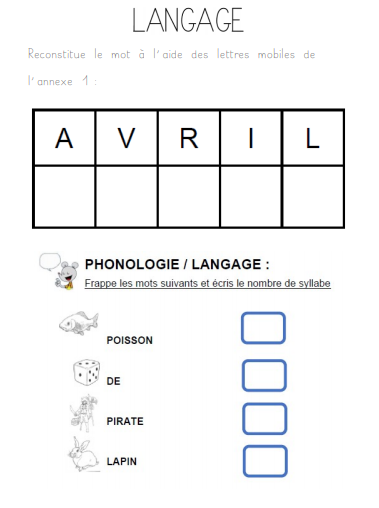 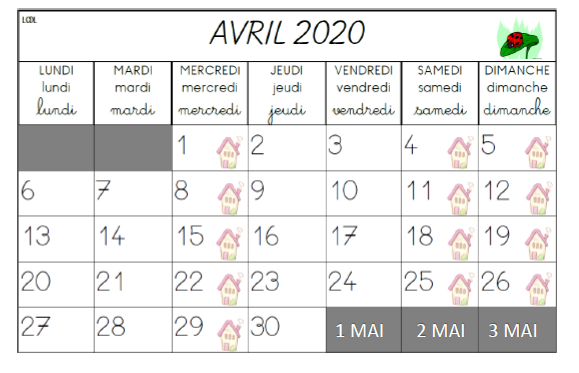 Je vous joins un calendrier pour que votre enfant barre les jours qui passent comme nous le faisons à l’école.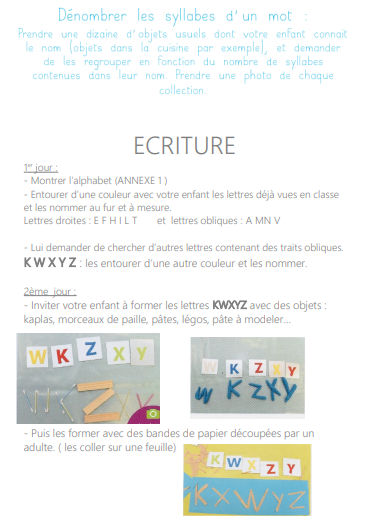 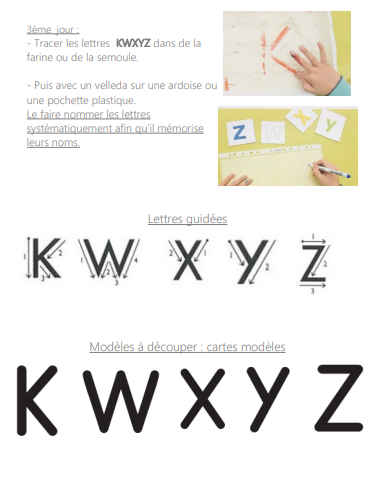 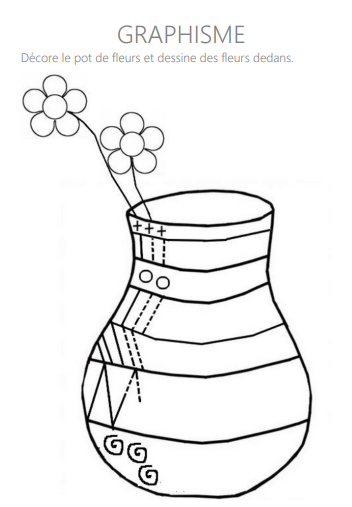 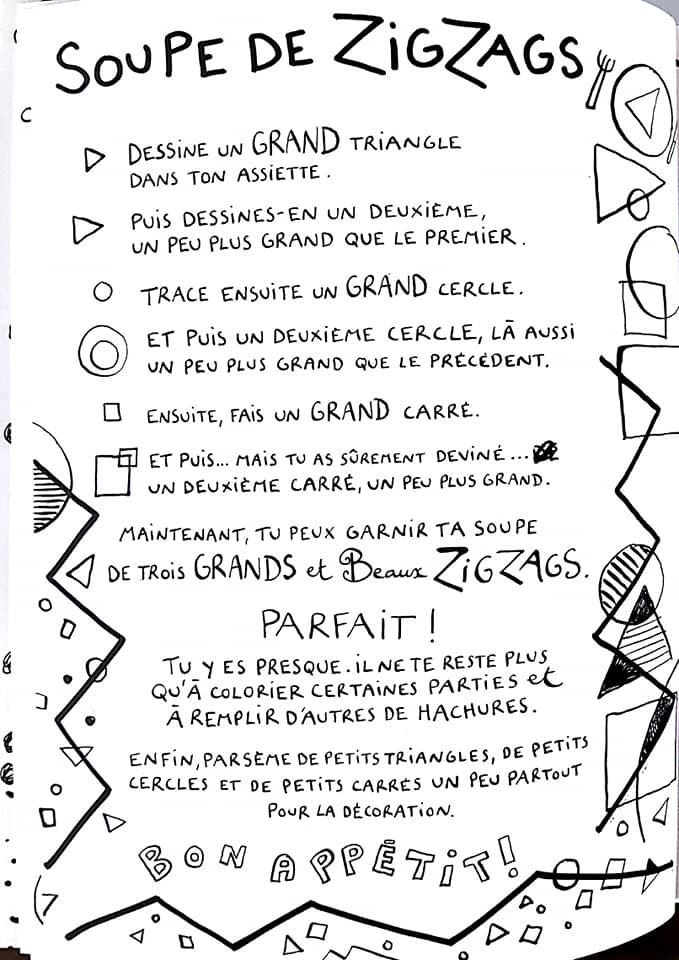 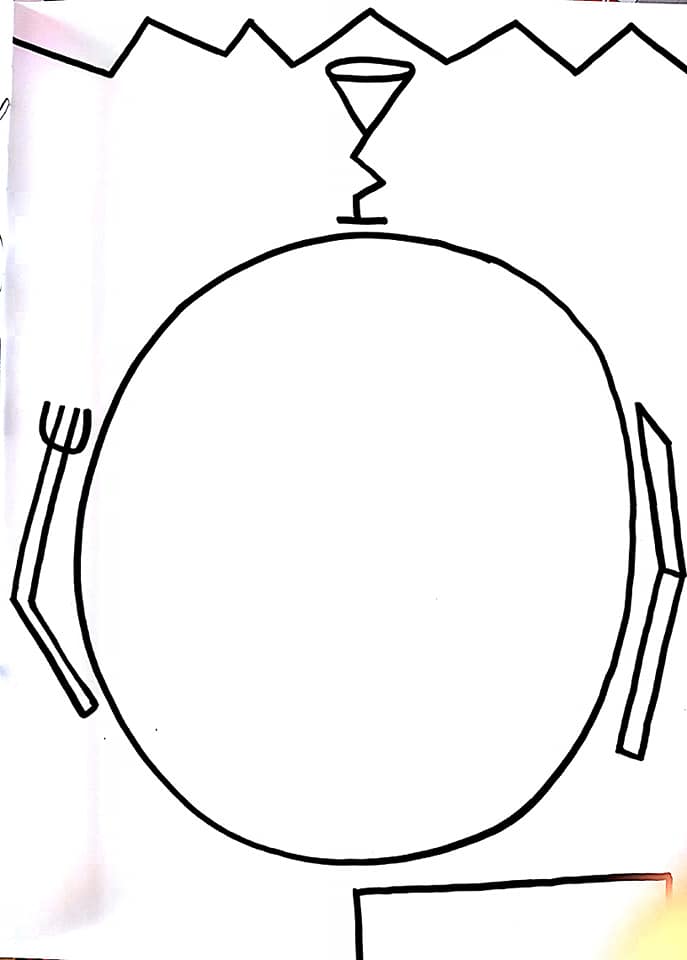 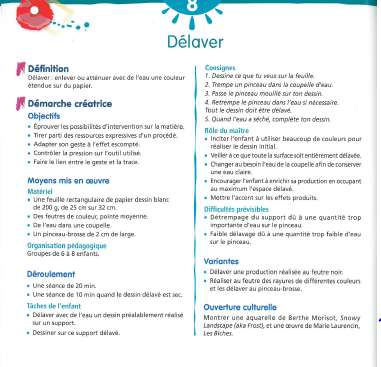 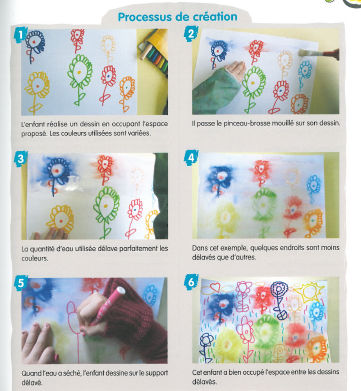 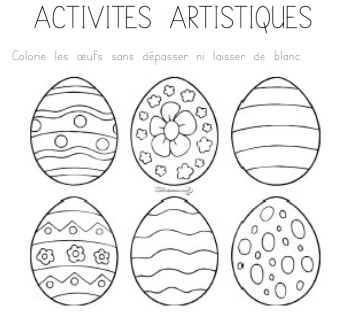 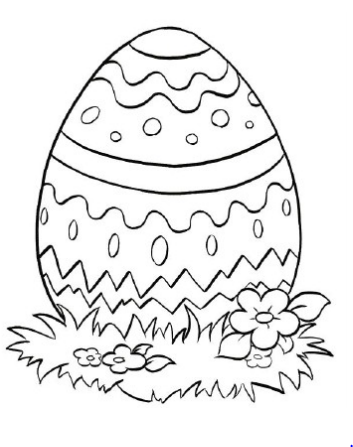 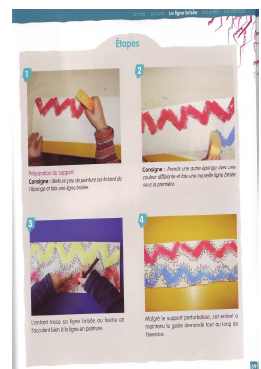 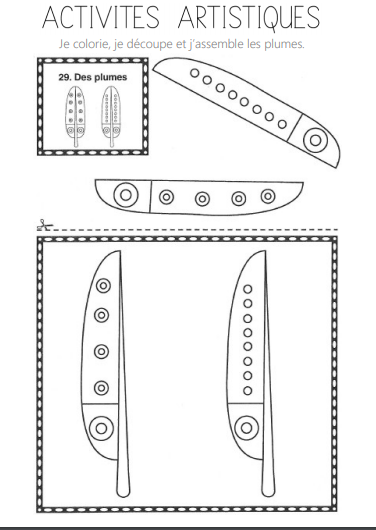 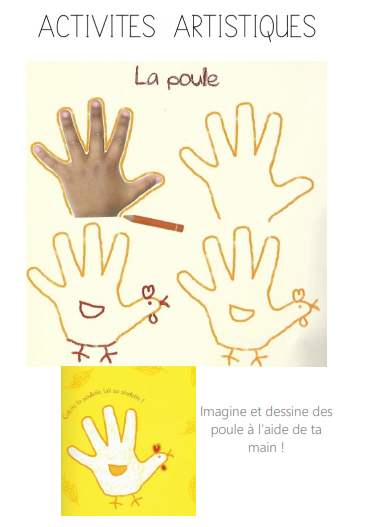 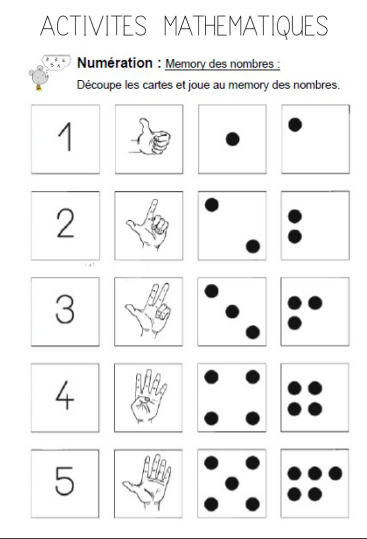 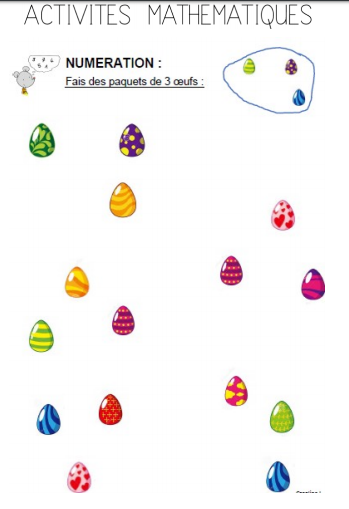 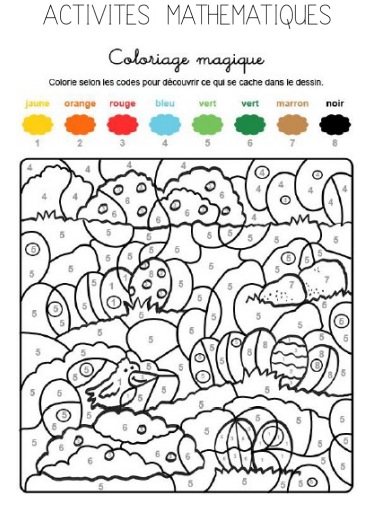 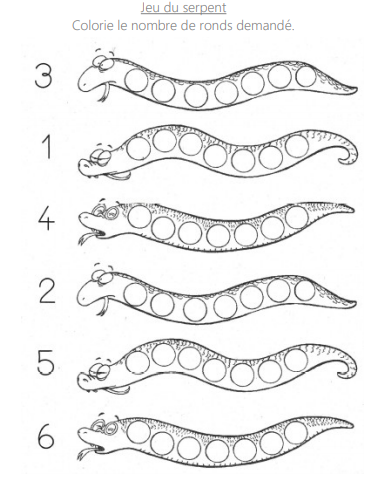 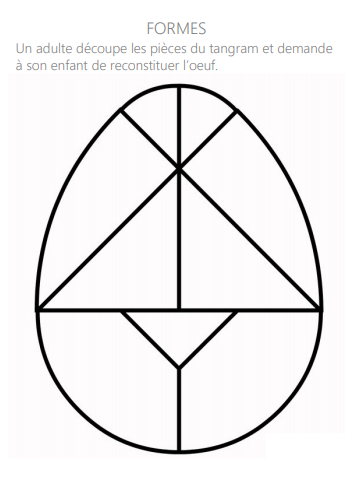 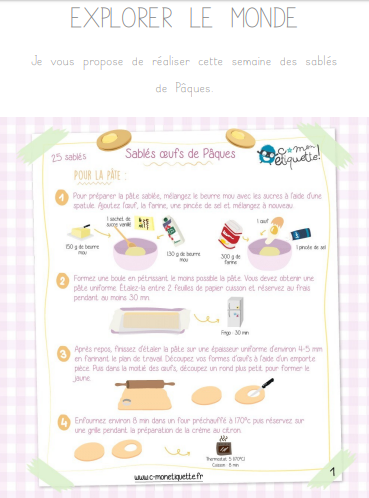 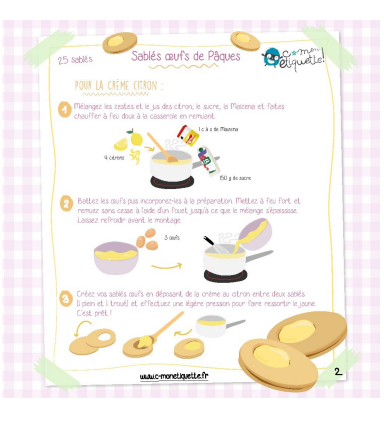 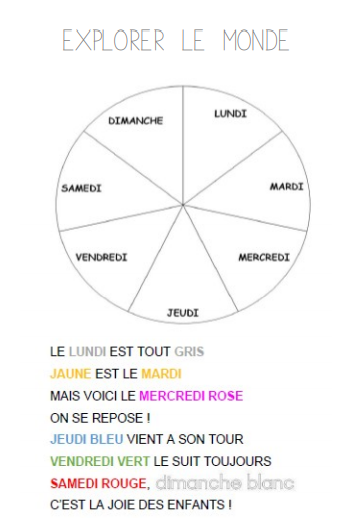 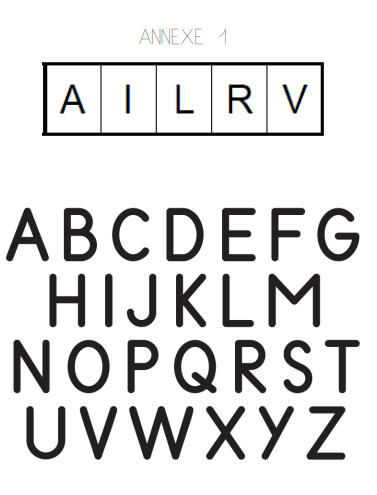 